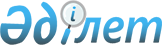 "Оңтүстік Қазақстан облысының тұрғындарына елді мекен шегінен тыс жерлерге емделу үшін бюджет қаражаты есебінен тегін жол жүруі туралы" Оңтүстік Қазақстан облыстық мәслихатының 2007 жылғы 28 ақпандағы N 30/350-ІІІ шешіміне өзгеріс енгізу туралы
					
			Күшін жойған
			
			
		
					Оңтүстік Қазақстан облыстық мәслихатының 2007 жылғы 31 мамырдағы N 33/368-III шешімі. Оңтүстік Қазақстан облысының Әділет департаментінде 2007 жылғы 19 маусымда N 1955 тіркелді. Күші жойылды - Түркістан облыстық мәслихатының 2023 жылғы 28 сәуірдегі № 2/27-VIII шешімімен
      Ескерту. Күші жойылды - Түркістан облыстық мәслихатының 28.04.2023 № 2/27-VIII (алғашқы ресми жарияланған күнінен кейін күнтізбелік он күн өткен соң қолданысқа енгізіледі) шешімімен.
      Оңтүстік Қазақстан облыстық мәслихаты ШЕШТІ: 
      1. "Оңтүстік Қазақстан облысының тұрғындарына елді мекен шегінен тыс жерлерге емделу үшін бюджет қаражаты есебінен тегін жол жүруі туралы" Оңтүстік Қазақстан облыстық мәслихатының 2007 жылғы 28 ақпандағы N 30/350-III шешіміне (Нормативтік құқықтық кесімдердің мемлекеттік тіркеу тізілімінде 1952-нөмірмен тіркелген, 2007 жылғы 15 наурызда "Оңтүстік Қазақстан" газетінде жарияланған) мынадай өзгеріс енгізілсін: 
      4-тармақ мынадай редакцияда жазылсын: 
      "4. Науқастың және оны ертіп баратын тұлғаның жол жүру ақысын екі жаққа жүруіне әуе, темір жол көлігінде жүрдек поездың купе вагоны билетінің құны мөлшерінен аспайтын, ал қалааралық автомобиль көлігінде - нақты құны мөлшерінде өтеу жүргізілсін.". 
      2. Шешім алғаш ресми жарияланғаннан кейін күнтізбелік он күн өткен соң қолданысқа енгізіледі.
					© 2012. Қазақстан Республикасы Әділет министрлігінің «Қазақстан Республикасының Заңнама және құқықтық ақпарат институты» ШЖҚ РМК
				
      Облыстық мәслихат сессиясының төрағасы

      Облыстық мәслихаттың хатшысы
